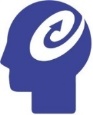 Zastępca Kierownika SpecjalizacjiWarszawskiej Szkoły DoktorskiejNauk Ścisłych i BioMedycznych [Warsaw-4-PhD]Prof. dr hab. Robert KołosWNIOSEK O ZGODĘ NA PRZEDŁUŻENIE TERMINU ZŁOŻENIA ROZPRAWY DOKTORSKIEJApplication for permission to extend the deadline for submitting the doctoral dissertationImię i nazwisko doktoranta 
Name and surname of the PhD Studentpesel                                                                                   pesel no.Nr albumu                                                 Matriculation no.Data rozpoczęcia kształcenia               Enrolment dateDziedzina / dyscyplina naukowa Scientific field / disciplinenauki przyrodnicze / nauki chemiczneImię i nazwisko promotora / promotorów    Name and surname of the Supervisor / SupervisorsImię i nazwisko promotora pomocniczego  Name and surname of the Subsidiary SupervisorPlanowany temat rozprawy doktorskiej Planned title of the doctoral thesisDotychczasowy termin złożenia rozprawy 
previously stated deadline for submitting the thesisProszę o wyrażenie zgody na przedłużenie terminu złożenia mojej rozprawy doktorskiej
 z powodu (zaznaczyć właściwe):I Request permission to extend the deadline for submission of my doctoral dissertation 
due to (tick as appropriate):   konieczności przeprowadzenia dodatkowych badań, których efektem ma być rozprawa 
       the need to carry out additional research that is to result in the dissertation;
  mojej sytuacji zdrowotnej lub osobistej 
      my health or personal situation;
 przedłużenia się badań, których efektem ma być rozprawa, z innych, niezależnych ode mnie powodów 
     the prolongation of the research leading to the dissertation, for other reasons beyond my control.Należy załączyć: (1) uzasadnienie przedłużenia, (2) opinię promotora,(3) aktualizację Indywidualnego Planu Badawczego. Please attach: (1) justification for the extension, (2) opinion of the Supervisor, (3) an update of the Individual Research Plan.           WNIOSKOWANY TERMIN ZŁOŻENIA ROZPRAWY DOKTORSKIEJ:                                                                                                                                                                                                                                                                                                                   …………………………………………………………………………………………………..                                                                                     THE REQUESTED DEADLINE FOR SUBMISSION OF THE DISSERTATION Podpis doktorantaPhD Student’s signature                                                                                                 ………………………………………………………….………………………………………………..